ADAPTIL Transport sprej Připojte se k nám! Rady a tipy najdete na join.adaptil.comVeterinární přípravek	ADAPTIL dodává uklidňující signályPsí matky komunikují se svými štěňaty prostřednictvím přirozených feromonů uvolňovaných do vzduchu. Tyto „uklidňující signály“ dodávají silný pocit bezpečí a klidu psům v libovolném věku.ADAPTIL tyto přirozené uklidňující feromony napodobuje a dodává „uklidňující signály“, které pomohou zklidnit a uvolnit vašeho psa během stresových situací.Řada účinných a ověřených přípravků ADAPTIL je jedna z prvních voleb veterinárních lékařů pro zklidnění štěňat i psů během stresujících situací.Pro nově osvojená štěňata:-	ADAPTIL Junior jako pomoc u vašeho štěněte při učení a adaptaci v novém prostředí. Pro dospělé psy (> 6 měsíců):-	ADAPTIL Calm difuzér jako pomoc ke zklidnění a uvolnění vašeho psa.- 	ADAPTIL Calm obojek jako pomoc ke zklidnění a uvolnění vašeho psa doma i venku.-	ADAPTIL Transport sprej jako pomoc ke zklidnění a uvolnění vašeho psa na cestách.S řadou přípravků ADAPTIL se může váš pes vždy cítit klidný a uvolněný.ADAPTIL je bezpečný:- při použití dle doporučení,- při použití v kombinaci s jinými léčivy a dalšími přípravky,- ve všech obdobích života, od malých štěňat po starší psy.ADAPTIL NENÍ lék způsobující útlum ani lék ke zklidnění.ADAPTIL je určen výhradně pro psy. Tento feromon dokážou rozeznat pouze psi. Neúčinkuje na kočky a lidi.Psí chování bývá často velmi složité a k jeho úpravám se využívá mnoho různých metod. Některé případy mohou vyžadovat doplňkovou léčbu a/nebo úpravu prostředí a je třeba se poradit s veterinárním lékařem nebo odborníkem na zvířecí chování. Případné příznaky onemocnění konzultujte se svým veterinárním lékařem.Pozitivní účinek přípravků ADAPTIL na chování byl popsán ve vícero studiích publikovaných v renomovaných vědeckých časopisech nebo prezentovaných na mezinárodních konferencích (do roku 2011 pod názvem D.A.P.).ADAPTIL Transport sprej se dodává v lahvičce 20 ml nebo 60 mlAnalog psího uklidňujícího feromonu.............. 2 %Isopropanol o objemu ....................................20 nebo 60 mlÚčinek ADAPTIL Transport spreje trvá 4 až 5 hodin.Jedna 60ml lahvička vystačí přibližně na 50 aplikací (+/- 8 stříknutí na jedno použití).Jedna 20ml lahvička vystačí přibližně na 16 aplikací (+/- 8 stříknutí na jedno použití).Jednoduše nastříkejte do psí klece nebo přepravky v autě 15 minut před vpuštěním psa.Pro další zklidnění se může ADAPTIL Transport nastříkat také na pelíšek, hračky nebo vodítko vašeho psa.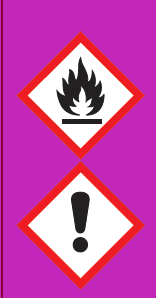 NEBEZPEČÍ:VYSOCE HOŘLAVÁ KAPALINA A PÁRYMŮŽE ZPŮSOBIT OSPALOST NEBO ZÁVRATĚ   ZPŮSOBUJE VÁŽNÉ PODRÁŽDĚNÍ OČÍNESTŘÍKEJTE PŘÍMO NA PSA!Uchovávejte mimo dohled a dosah dětí. Před použitím si přečtěte příbalovou informaci.V případě potřeby lékařské pomoci mějte po ruce obal nebo etiketu přípravku.Uchovávejte mimo dosah tepla, jisker, otevřeného ohně a horkých povrchů. Zákaz kouření. Nevdechujte výpary.PŘI ZASAŽENÍ OČÍ: opatrně oči několik minut vyplachujte vodou. Vyjměte kontaktní čočky, jsou-li nasazeny a pokud je lze vyjmout snadno. Pokračujte ve vyplachování.Skladujte na dobře větraném místě. Uchovávejte v chladu.Obsah a obal zlikvidujte na sběrném místě nebezpečného odpadu v souladu s místními právními předpisy. Držitel rozhodnutí o schválení a distributor:CEVA ANIMAL HEALTH SLOVAKIA, s.r.o.Prievozská 5434/6A, 821 09 Bratislava – mestská časť RužinovSlovenská republikawww.adaptil.com